ANEXO 3. PLANILLA DE PREINSCRIPCIÓNMAESTRÍAS ESCOLARIZADAS Y ESPECIALIDADES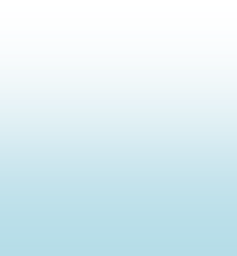 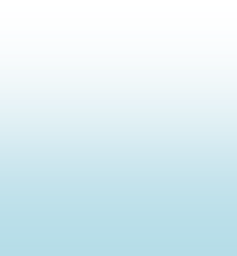 DATOS PERSONALESDATOS ACADÉMICOSMarque con una X si es:Nota: En caso de vivir en el interior del país o en el exterior, por favor indicar nombre y teléfono de una persona de contacto en Caracas que lo pueda representar en caso de la necesidad de establecer contacto con Usted.Especialización (   ) Maestría (   )Nombre del postgrado:Nombre del postgrado:Nombre del postgrado:Nombre del postgrado:Nombre del postgrado:  Apellidos:  Apellidos:  Nombres:  Nombres:  Nombres:  Nombres:  CI: V □ E □ Nº  Pasaporte □ NºEdad:  Fecha de nacimiento:  Fecha de nacimiento:  Fecha de nacimiento:  Estado civil:Dirección de habitación:Dirección de habitación:Dirección de habitación:Dirección de habitación:Dirección de habitación:  Teléfono particular:Celular:Celular:Correo electrónico:Correo electrónico:Correo electrónico:  Dirección profesional:  Dirección profesional:  Dirección profesional:  Dirección profesional:Teléfono profesional:Teléfono profesional:Título obtenido:Fecha:País:Universidad:Universidad:Universidad:Colaborador docente □	Instructor por concurso □	Profesor asociado □Docente temporal □	Profesor asistente □	Profesor titular □Docente contratado □	Profesor agregado □Colaborador docente □	Instructor por concurso □	Profesor asociado □Docente temporal □	Profesor asistente □	Profesor titular □Docente contratado □	Profesor agregado □Institución:Año de egreso:Nombres y apellidos:Teléfono: